※の講座については要予約　　　　　　　　　　　　　　　　　　　　　　　問合せ連絡先： 0798－20－５６０８（ぽっかぽかひろば）ＦＡＸ共用月火水木金土日1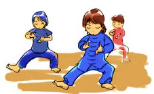 午前中休館健康気功教室（10時～11時半）パソコン教室　(１０時から１１時半)2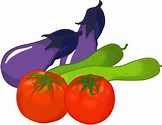 野菜販売（12：30～）3休館4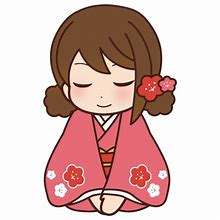 午前中休館着付け教室（９時半～11時半）5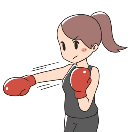 ボクササイズ※（10時半～11時半）6午前中休館7午前中休館レクリエーション吹き矢教室（１０時～１２時）8午前中休館健康気功教室（10時～11時半）9野菜販売（12：30～）10午前中休館11休館12休館13休館 14休館15休館16休館17休館18午前中休館1920午前中休館21午前中休館22午前中休館健康気功教室（10時～11時半）23野菜販売（12：30～）24休館25午前中休館26ボクササイズ※（10時半～11時半）27午前中休館28己書き教室（10時～11時半）29健康気功教室（10時～11時半）30野菜販売（12：30～）31午前中休館